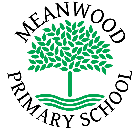 Home Learning Task     Year 5Home Learning Task     Year 5Home Learning Task     Year 5Week beginning 6th July 2020Try to complete 3-4 tasks a dayWeek beginning 6th July 2020Try to complete 3-4 tasks a dayWeek beginning 6th July 2020Try to complete 3-4 tasks a dayWeek beginning 6th July 2020Try to complete 3-4 tasks a dayWeekly Maths TasksWeekly Maths TasksWeekly Reading TasksTTRockstars - Your child has their login details Create word problems for someone in your family to answer. Try to use all four operations (+ - x ÷). As an extra challenge, you could make the problems have 2 or 3 steps. Complete the maths activities set on Purple Mash. See link for Whiterose – watch the Whiterose video and complete the BBCBitesize activities.See link for hit the button. (division, multiplying, and number bonds)TTRockstars - Your child has their login details Create word problems for someone in your family to answer. Try to use all four operations (+ - x ÷). As an extra challenge, you could make the problems have 2 or 3 steps. Complete the maths activities set on Purple Mash. See link for Whiterose – watch the Whiterose video and complete the BBCBitesize activities.See link for hit the button. (division, multiplying, and number bonds)Read for 30mins every day. Read the next chapter from the mini serial on Purple Mash and complete the activities set.Using a story that you have already read and enjoyed, find a description of a setting and use it to help you write your own setting description. You could make it a really scary setting, or a mysterious one, or even make it sound as dull as possible!Weekly Spelling TasksWeekly Spelling TasksWeekly Writing TasksPractise the following words: ought, bought, nought, brought, fought, cough, dough, borough, plough, bough, thorough Write a sentence with each of the words above (you may need to check definitions for some). Extra challenge: write a conversation, using speech punctuation, which uses as many of the words as possible whilst still making sense!Ask a parent or sibling to test you on the words. Practise the following words: ought, bought, nought, brought, fought, cough, dough, borough, plough, bough, thorough Write a sentence with each of the words above (you may need to check definitions for some). Extra challenge: write a conversation, using speech punctuation, which uses as many of the words as possible whilst still making sense!Ask a parent or sibling to test you on the words. Practice handwriting (joining up) – copy out the funny Spaghetti & Meatballs song (using the link below) in your best, joined up handwriting.Write an imaginary diary entry for your dream day – think about all the things you have missed doing during lockdown, then imagine you get to do them all in one day! (Obviously, coming back to school will be in there!)Practice handwriting (joining up) – copy out the funny Spaghetti & Meatballs song (using the link below) in your best, joined up handwriting.Write an imaginary diary entry for your dream day – think about all the things you have missed doing during lockdown, then imagine you get to do them all in one day! (Obviously, coming back to school will be in there!)Weekly Learning TasksWeekly Learning TasksUseful WebsitesPE/History – The Ancient Mayans played a ball game called Pok-A-Tok. They even used it to settle disputes between villages (a bit like a City v United derby!). Use the link to read the rules and have a go at playing Pok-A-Tok.For an extra challenge, try and invent your own new ball game. What are the rules and tactics? How do you win?Spanish – Remind yourself of how to say the months of the year (meses del año) in Spanish by singing along to the song on Youtube (see link).Make a poster showing the 12 months and their Spanish names. Add relevant pictures, like snow in January, lambs in March, etc.PE/History – The Ancient Mayans played a ball game called Pok-A-Tok. They even used it to settle disputes between villages (a bit like a City v United derby!). Use the link to read the rules and have a go at playing Pok-A-Tok.For an extra challenge, try and invent your own new ball game. What are the rules and tactics? How do you win?Spanish – Remind yourself of how to say the months of the year (meses del año) in Spanish by singing along to the song on Youtube (see link).Make a poster showing the 12 months and their Spanish names. Add relevant pictures, like snow in January, lambs in March, etc.Mathshttps://www.topmarks.co.uk/maths-games/hit-the-buttonhttps://whiterosemaths.com/homelearning/year-5/  (summer 1 activities – continue wherever you are up to) Englishhttps://www.scoutsongs.com/lyrics/ontopofspaghetti.html Historyhttps://www.amatravel.ca/articles/pok-a-tok-ancient-mayan-sport Spanishhttps://www.youtube.com/watch?v=IKznbHvPFwcPurple Mash – more activities found for English, Maths and Topics on here.  There will also be a daily activity for you to complete on our school Facebook page and on Purple Mash.  There are also regular updates on here too!There will also be a daily activity for you to complete on our school Facebook page and on Purple Mash.  There are also regular updates on here too!There will also be a daily activity for you to complete on our school Facebook page and on Purple Mash.  There are also regular updates on here too!There will also be a daily activity for you to complete on our school Facebook page and on Purple Mash.  There are also regular updates on here too!